Publicado en Madrid el 30/09/2020 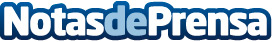 Los impagos, la razón de los despidos en 4 de cada 10 empresas españolas según IntrumEl 60% de las compañías encuestadas reconoce que los impagos limitan su liquidez, mientras que casi la mitad de las empresas españolas (44%) ha aceptado plazos de pago más largos para evitar la quiebraDatos de contacto:Trescom91 411 58 68Nota de prensa publicada en: https://www.notasdeprensa.es/los-impagos-la-razon-de-los-despidos-en-4-de Categorias: Nacional Finanzas Seguros Recursos humanos http://www.notasdeprensa.es